Нарцисс своими руками.Мастер - класс предназначен для детей дошкольного возраста, педагогов и родителей.
Автор:   Бистер Наталья Николаевна, МАДОУ д/с 119, г. Калининград

Нарциссы, изготовленные по данному мастер - классу могут быть использованы для оформления зала к празднику, украшения помещения, как атрибут для танца.

Цель: Изготовление объемных цветов из искусственного материала:.
Задачи:1. Оживить впечатления детей о весенней природе, первых цветах.2. Формировать умение создавать  образ цветка, используя знакомые способы изготовления (симметричное вырезывание, скручивание, склеивание). Упражнять в умении выполнять работу по схеме – последовательности изготовления цветка.3. Развивать зрительно-моторную координацию и мелкую моторику пальцев рук, творческие способности.4. Воспитывать бережное отношение к живой природе, как основу экологической культуры. 
5.  Обучать приемам работы с искусственной тканью;
6.  Развивать творческие способности, добиваться сходства цветов, сделанными своими руками с живыми;
7.  Воспитывать аккуратность в работе.

 Интеграция образовательных областей:«Художественно-эстетическое развитие», «Речевое развитие», «Познавательное развитие»Предварительная работа: НОД по ФЦКМ на тему «Цветы», наблюдение на прогулке за цветами на клумбе, за одуванчиками на территории д/сада, рассматривание картинок, открыток с разными цветами, придумывание загадок о цветах, чтение стихов о весенних цветах, беседа на тему «Мой любимый цветок».Материал:демонстрационный: мольберт,  картинки, изображающими способы выполнения цветка ( складывание, вырезывание, склеивание, скручивание, ) и с образцами выполненных работ, схема – последовательность изготовления цветка, поля для размещения  работ («клумба» для тюльпанов и нарциссов, «поляна» для одуванчиков) ;раздаточный:   кисточки, клеенки, тряпочки, клей, ножницы,  цветные салфетки, шаблоны цветов, нитки, палочки (или проволока). Интеграция образовательных областей:«Художественно-эстетическое развитие»,( «Речевое развитие», «Познавательное развитие» - для детей )Для детей:Предварительная работа: НОД по ФЦКМ на тему «Цветы», наблюдение на прогулке за цветами на клумбе, за одуванчиками на территории д/сада, рассматривание картинок, открыток с разными цветами, придумывание загадок о цветах, чтение стихов о весенних цветах, беседа на тему «Мой любимый цветок»Про Нарцисс
Цветок, по имени Нарцисс,
Когда-то был прекрасным принцем,
Но стал вдруг сам своим любимцем – 
Таков Богини был каприз. 

Он любовался день и ночь 
Своим чудесным отраженьем.
Не ел, не пил, друзей гнал прочь…
До смерти было лишь мгновенье. 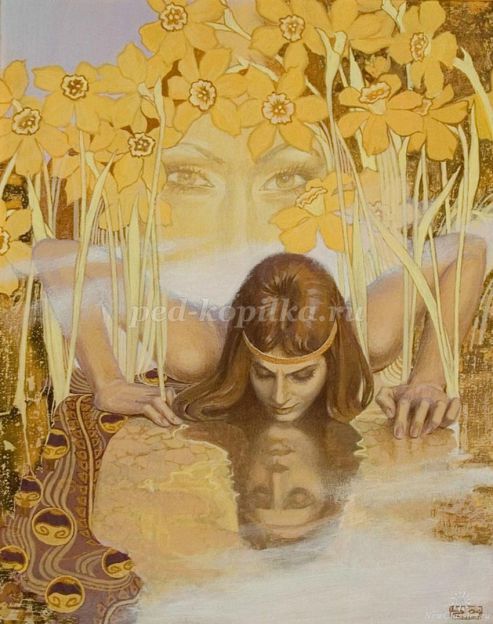 
Богиня, чтобы жизнь спасти,
В цветок Нарцисса превратила
(Судачат – нимфа упросила).
С тех пор и начал он цвести. 

Причиной был пустяк простой:
Он как-то заявил Богине,
Что ей равняется отныне
Своей безмерной красотой. 

И был наказан в тот же миг,
Богини на расправу скоры. 
Цени свой ум, цени свой лик,
Но не вступай с Богами в споры. 


К образу этого прекрасного цветка часто обращаются художники.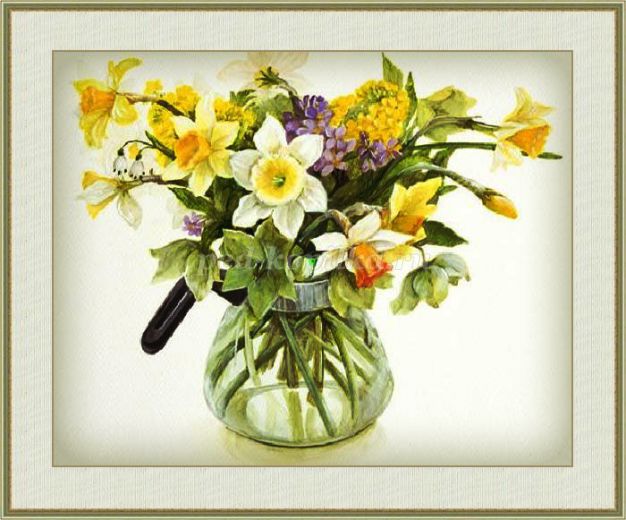 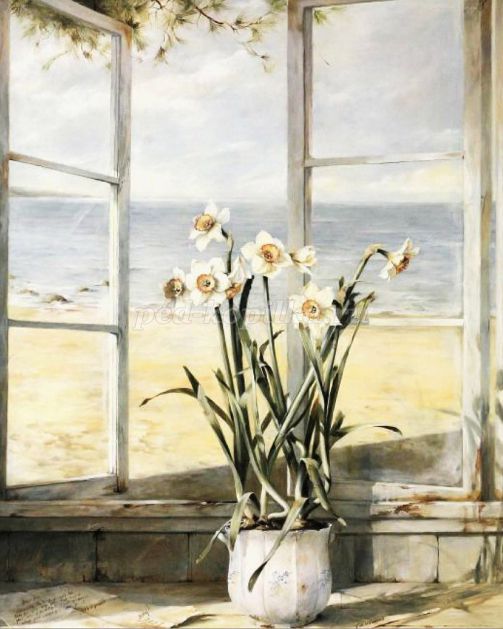 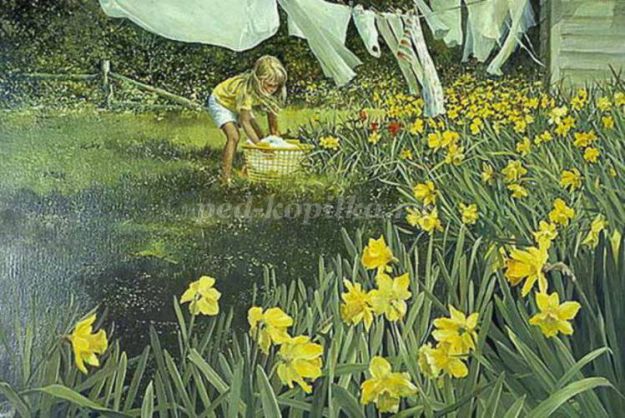 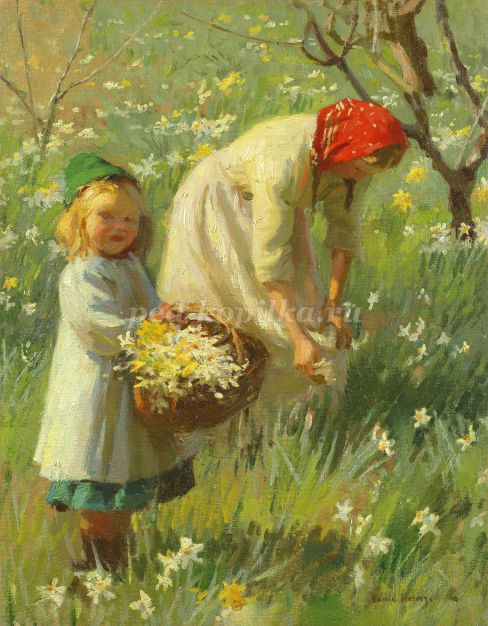 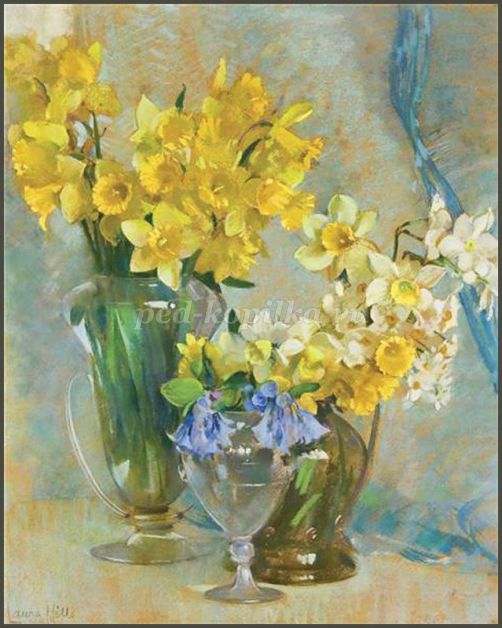 
Попробуем создать нарцисс своими руками.Нам понадобится: - салфетки для мытья посуды:  оранжевая, зеленая, желтая;
- клей-карандаш;
- длинные палочки; (или проволока)
- нитки;
- ножницы. 

Порядок выполнения работы: 

1. Делаем тычинки.
От желтой ткани делаем тычинки. Каждую полоску скручиваем  и склеиваем (с внутренней стороны одну половинку промазываем клеем). С узкой стороны делаем загиб на 1,5см и скручиваем полоску между пальцами жгутиком по всей длине.НарциссЛепестки белых нарциссов лучше всего делать из плотной синтетической ткани или салфеток для мытья посуды, а для сердцевины (коронки или тычинок) можно взять ткань оранжевого или желтого цвета. Существуют и желтые нарциссы, а цвет коронки варьируется: белая, палевая, светло-желтая, оранжевая и даже красная. 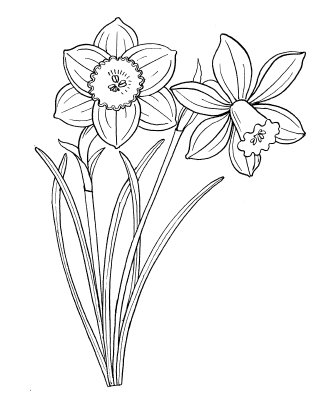 У нарцисса шесть лепестков. Для венчика выкраивают два модуля лепестков – по три лепестка в модуле – и сердцевину. Можно венчик делать и из одного модуля, состоящего из шести лепестков.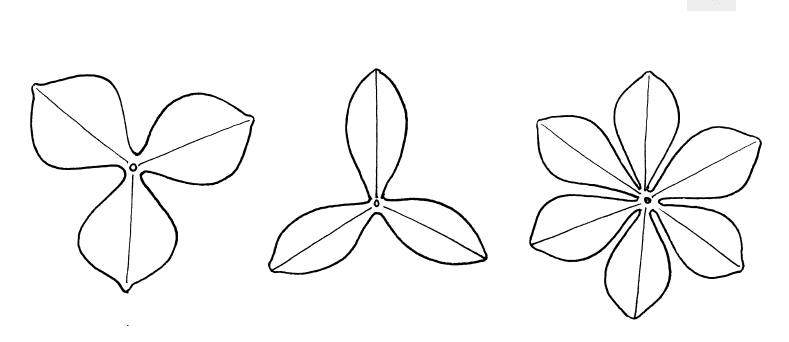 Если делают небольшую коронку, то вырезают фестончатый круг и по центру с лицевой стороны обрабатывают. Но существуют нарциссы с трубчатой коронкой. Для нее выкраивают полукруглую полосу с фестонами. Фестоны «обрабатывают» ножницами, т.е. надсекают по краю на несколько мм друг от друга и  отгибают наружу. Полосу складывают трубочкой и аккуратно склеивают. Трубчатая коронка не должна быть длиннее лепестков.Лепестки окрашивают (если это нужно) еще во влажном состоянии. 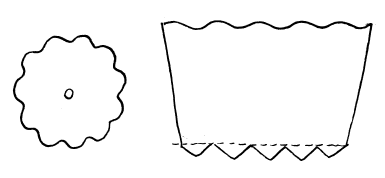 Шесть тычинок для нарцисса делают из шелковых или простых желтых и белых ниток. Тычинки привязывают к  палочке (проволоке) 20–25 см, потом монтируют сердцевину, а затем надевают первый модуль лепестков. Второй модуль располагают так, чтобы его лепестки оказались в промежутках лепестков первого модуля.На стебле около венчика располагается конусовидная чашечка. Ее можно сделать из ваты, а потом обмотать шелковой тканью или папиросной бумагой. К утолщению подклеивают светло-коричневую полоску бумаги. Палочку (или проволоку) для стебля  обмотать  полоской салфетки зеленого цвета.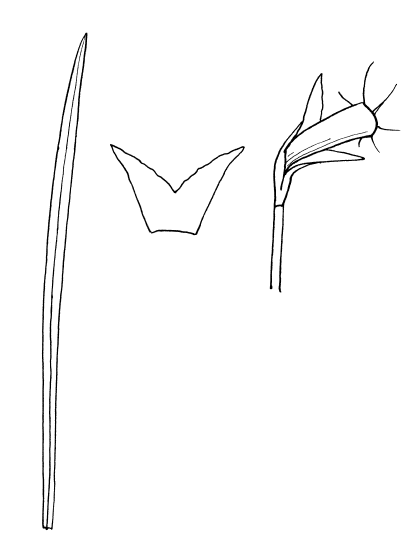 Когда стебель готов, к нему крепят листья. У нарцисса длинные, узкие, заостренные.  Листьев должно быть пять-шесть разной длины. Они прикрепляются у самого основания стебля пучком.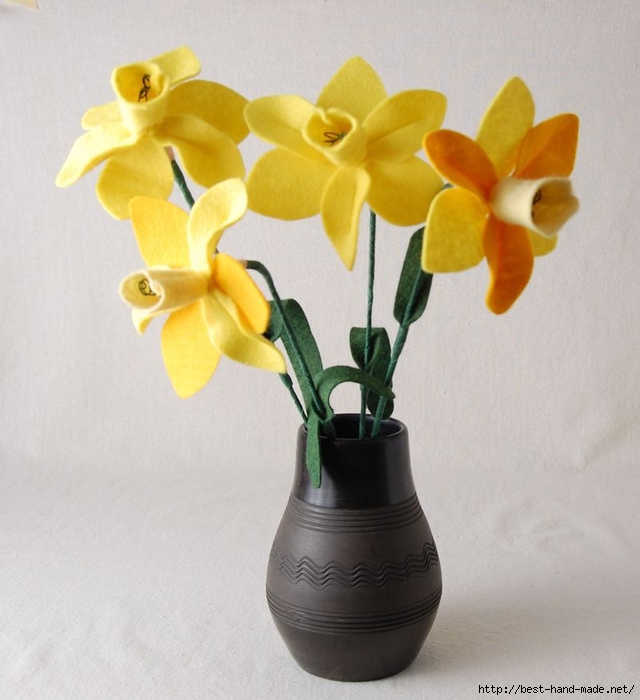 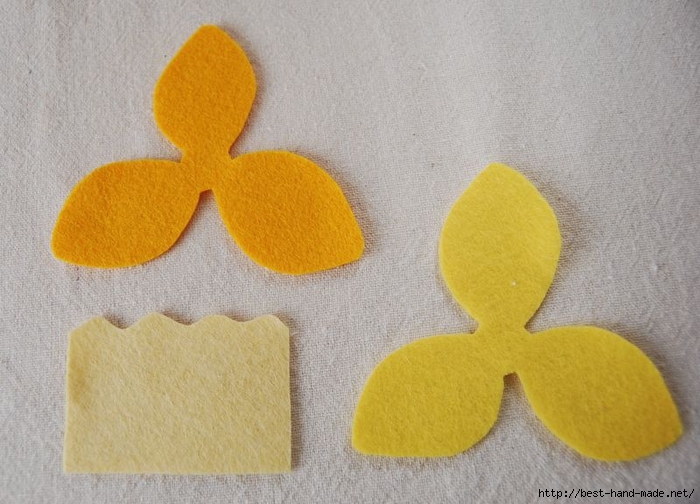 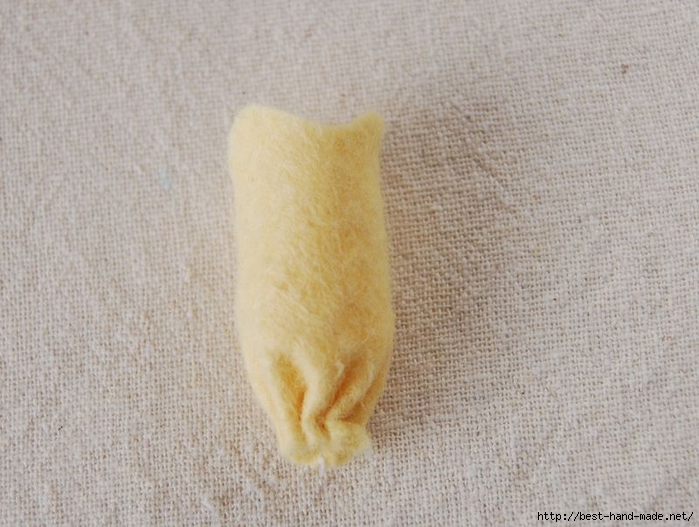 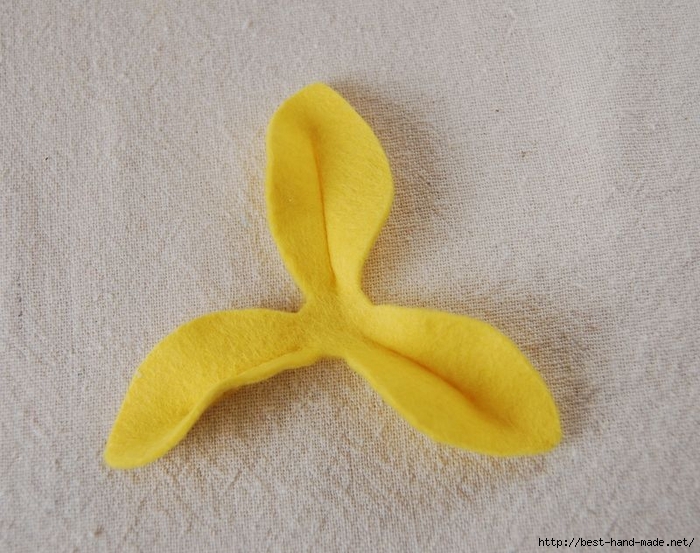 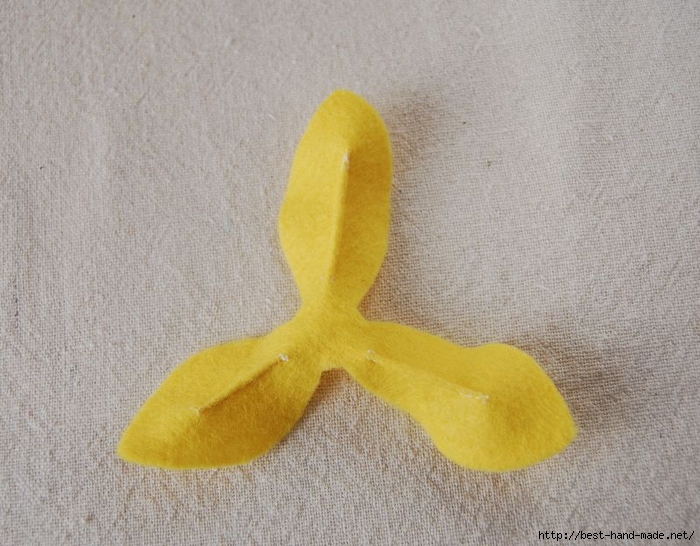 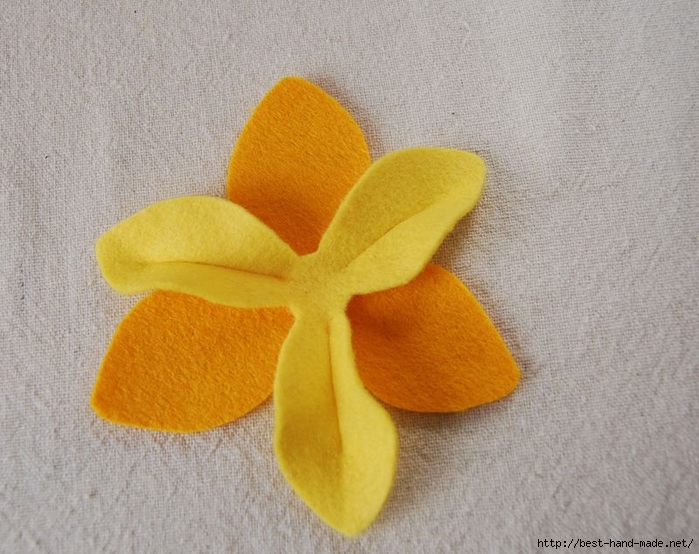 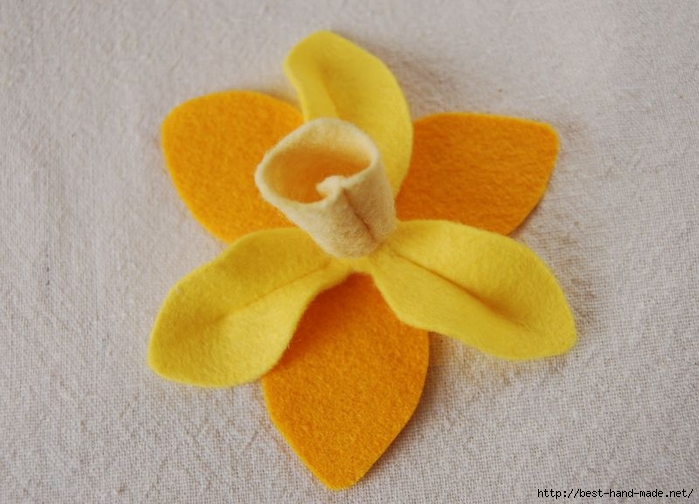 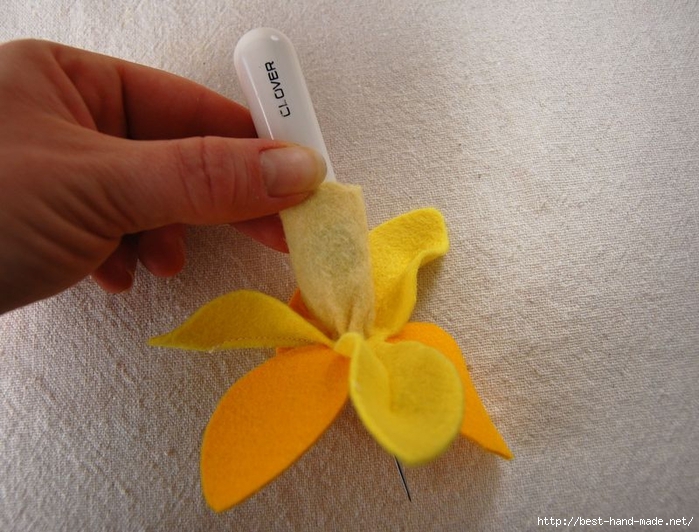 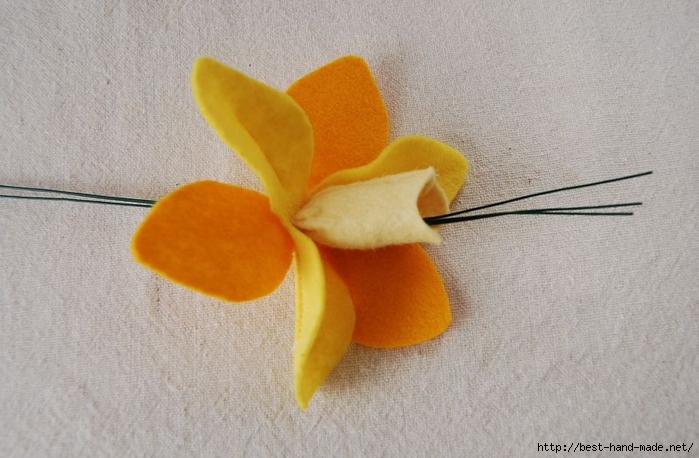 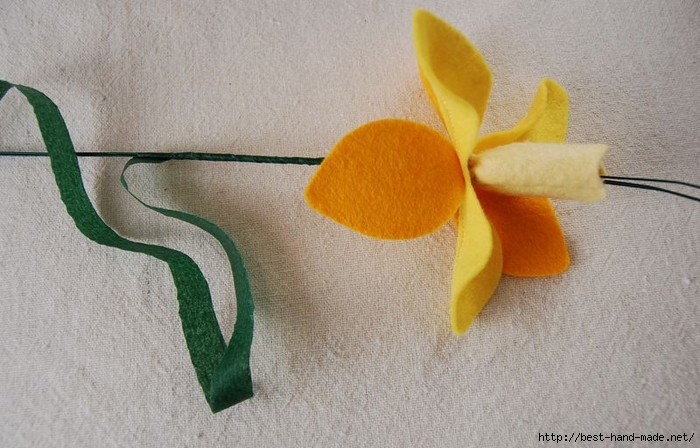 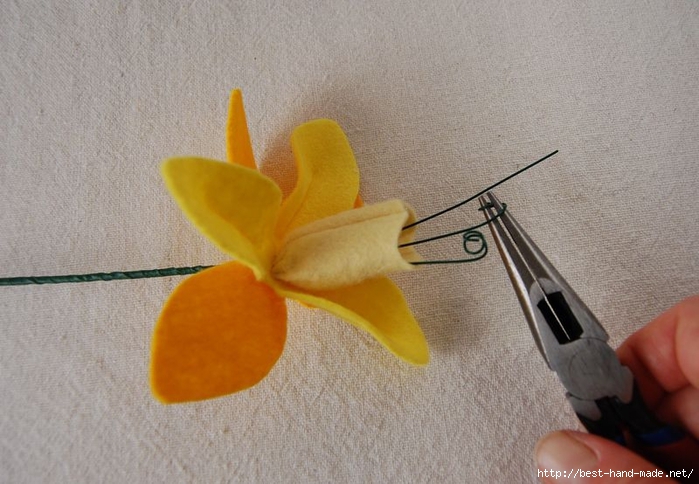 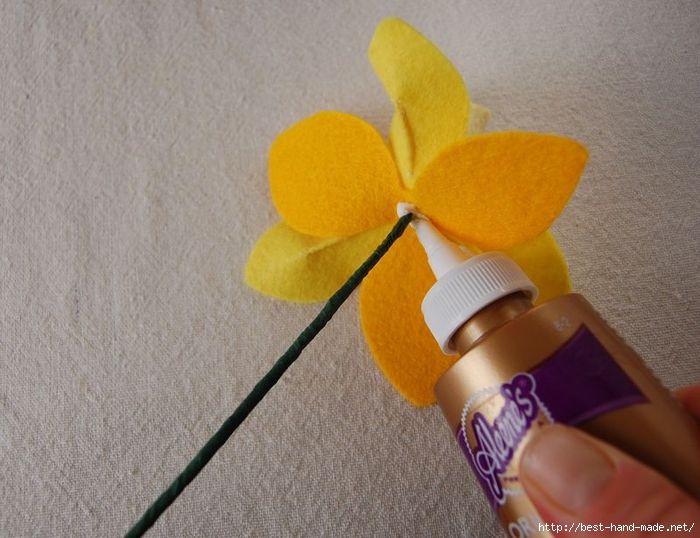 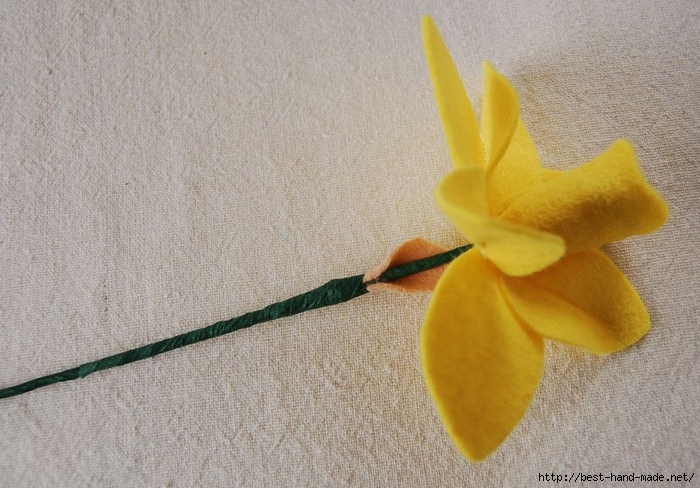 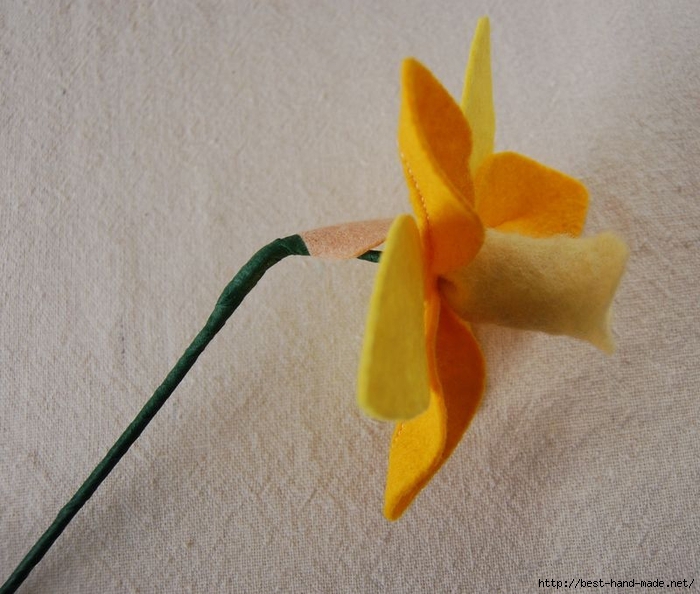 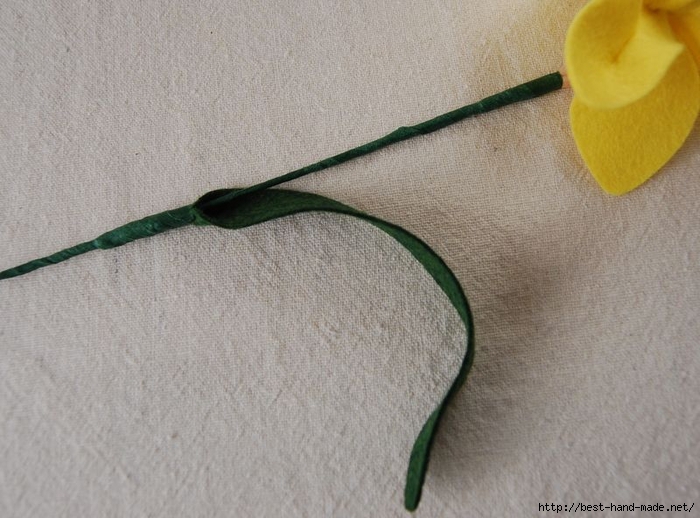 